VÝROČNÍ ZPRÁVA2011MAS Královská stezka o.p.s.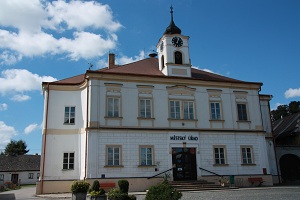 MAS Královská stezkaObecně prospěšná společnostHabry 66, 582 81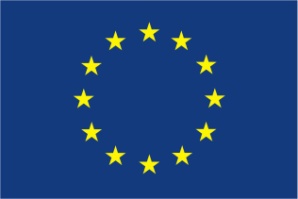 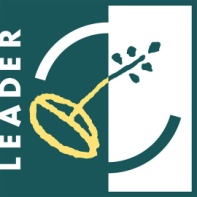 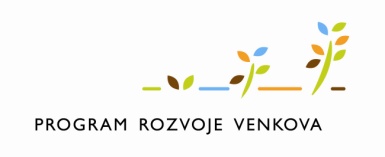 MAS Královská stezka o.p.s. je podpořena z Programu rozvoje venkova a EZFRV,,Evropský zemědělský fond pro rozvoj venkova: Evropa investuje do venkovských oblastí“Slovo paní předsedkyněRok 2011 byl pro MAS Královská stezka o.p.s. v rámci možností úspěšný. Byly schváleny a zrealizovány všechny projekty žadatelů o dotace. Výrazně se zlepšil přístup a spolupráce se SZIF Brno. Bohužel však proplácení dotací stále trvá dlouho a proto si MAS musela otevřít úvěr. Území MAS se rozšířilo a v současné době se rozkládá na 591 km2, zahrnuje 63 obcí, 33 196 obyvatel. V rámci spolupráce se realizuje společný projekt MAS Královská stezka, MAS Podhůří Železných hor  a MAS Humpolecko  s názvem  Cesta poznání.  Zaměstnanci MAS pořádali školení pro nové členy MAS a pro žadatele o dotace. V rámci MAS proběhly i kulturní akce. Správní rada se sešla v roce 2011 sedmkrát a dozorčí rada dvakrát.Účetnictví MAS bylo svěřeno odborné firmě. Bez chyb proběhla i kontrola České správy sociálního zabezpečení v Havlíčkově Brodě. V celostátním hodnocení MAS dopadla Královská stezka nejlépe z kraje Vysočina, takže pro královskou stezku to byl rok povedený.Předsedkyně MAS Královská stezka o.p.s. Jaroslava DvořákováÚvodní přehledV roce 2011 prošla organizace MAS Královská stezka mnoha změnami.  V průběhu celého roku o.p.s. upravovala, společně s právní kanceláří Judr. Málka, stanovy, tak aby byly aktuální a odpovídaly novému zákonu o o.p.s. V první polovině roku byla vyhlášena 4. výzva, ve které byly vypsány Fiche 2 a 4. Celkově se do této výzvy přihlásilo 13 žadatelů se svými projekty. Všichni žadatelé byli vybráni Výběrovou komisí MAS, následně i odsouhlaseni, ze strany SZIFu a podepsali Dohody o poskytnutí dotace.	V průběhu celého roku pořádala MAS Královská stezka školení a semináře pro členské obce, žadatele a nové členy. Na podzim MAS rozšířila své území na současných  63 obcí, 33 196 obyvatel a rozlohu 591,4 km2. Prvotní podnět k rozšíření území působnosti přišel od Ministerstva Zemědělství, které chce do budoucna vyplnit tzv. ,,bílá místa“ v ČR tak, aby MAS pokrývaly celé území republiky. 	V druhém pololetí roku 2011 probíhalo Střednědobé hodnocení SPL, které bylo vyžadováno Ministerstvem Zemědělství, a na něhož navázala aktualizace Strategického plánu LEADER spolu s aktualizací Fichí. K této příležitosti vznikly i 2 zcela nové Fiche: Fiche 10 Turistika a poznávání v MAS KS a Fiche 11 Podnikání.  Přidání těchto Fichí reaguje na změnu pravidel ze strany SZIF, kde Fichi na cestovní ruch ořezaly nové úpravy pravidel a také na poptávku, kde ze strany malých podnikatelů byl také zájem o inovace ve své výrobě.   Královská stezka také prezentovala svůj region na akcích po Vysočině a především na Zemi živitelce, kde dostala pochvala za svůj stánek od Miloše Zemana a byl zde i prezident republiky Václav Klaus.	Do budoucna přejeme naší obecně prospěšné společnosti hodně úspěchů, mnoho nových partnerství a projektů spolupráce.  Ať je ,,Zapomenutý kraj“ nadále tak krásný a bohatý na různorodé aspekty života jako doposud.Mgr. Gustav CharouzekŘeditel MAS Královská stezka aKarolína OrtováAdministrativní pracovník MAS Královská stezkaÚdaje o MASNázev organizace: Královská stezka o.p.s.Vznik obecně prospěšné společnosti: Obecně prospěšná společnost Královská stezka o.p.s. vznikla zápisem do rejstříku obecně prospěšných společností 5.9.2007 vedeného Krajským soudem v Hradci Králové, do oddílu O, vložka 159.Obecně prospěšné služby: Společnost byla založena za účelem poskytování obecně prospěšných služeb, jejichž cílem je rozvoj regionu Královská stezka, a to zejména:Rozvoj regionu Královská stezkaKoordinace rozvoje regionu Královská stezka ve všech oblastechRozvoj a propagace regionu Královská stezka a jeho turistického potenciáluVytváření nových forem a možností ekonomického a turistického využití krajinyOchrana obrazu krajiny, sídel a jejich hodnot jako jediného základního prostředku pro rozvojPodpora multifunkčního zemědělství a ochrana životního prostředíSlužby při financování projektů k rozvoji regionu Královská stezkaPosouzení projektů k rozvoji regionu Královská stezkaKoordinace projektů a produktů zaměřených k rozvoji regionu Královská stezkaTvorba informační databanky ke shromáždění informací prospěšných k rozvoji regionu Královská stezkaSoučinnost se zahraničními subjekty majícími vztah k regionu Královská stezkaPříprava informačních a metodických materiálů a školních pomůcekVýchova, vzdělávání a informování dětí a mládežeSpolupráce na rozvoji lidských zdrojůZajišťování osvěty a vzdělanosti lidského potenciálu krajeProvoz IC – koordinace a rozvojKomunikace s orgány státní správy a samosprávy při spolupráci na rozvoji region Královská stezkaPoradenská činnostČinnosti spojené se spoluprací s orgány Evropské unie v rámci rozvoje regionu Královská stezkaSídlo organizace, adresa: Žižkovo náměstí 66, 582 81 HabryWebové stránky: www.kralovska-stezka.czBankovní spojení, číslo účtu: 1479513389/0800IČ: 27521702Předseda MAS Královská stezka o.p.s.: Jaroslava Dvořáková            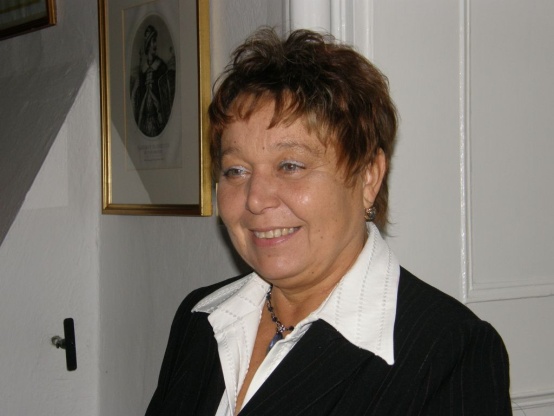 Telefon: (+420) 724 997 947Email: dv.jaroslava@seznam.cz                                                                Statutární zástupce: Mgr. Gustav Charouzek                                                                 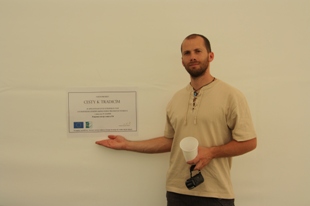 Ředitel MAS: Mgr. Gustav CharouzekTelefon: (+420) 774 489 322Email: kralovska-stezka@centrum.czAdministrativní pracovník: Karolína Ortová                                         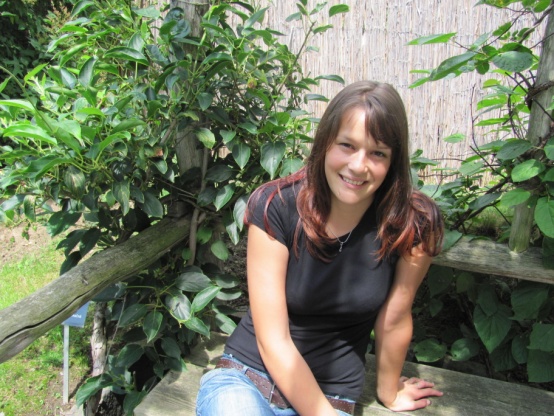 Telefon: (+420) 774 709 322Email: kralovska-stezka@centrum.czInformace o organizaciÚzemí MAS Královská stezka se rozkládá na ploše 591,4 km2 a na území MAS žije 33 196 stálých obyvatel. Region se nachází v NUTS II Jihovýchod, kraj Vysočina. MAS je součástí území okresu Havlíčkův Brod, a leží ve správních obvodech 4 obcí s rozšířenou působností – Havlíčkův Brod, Chotěboř, Ledeč nad Sázavou a Světlá nad Sázavou. MAS působí na území pěti svazků obcí (Habersko, Podoubraví, Krupsko, Světelsko a Ledečsko) a zahrnuje převážně menší venkovské obce. MAS Královská stezka má sídlo ve městě Habry. MAS působí na území následujících 63 obcí: Bačkov, Bělá, Bojiště, Borek, Břevnice, Čachotín, Číhošť, Dolní Krupá, Dolní Město, Golčův Jeníkov, Habry, Heřmanice, Hněvkovice, Horní Krupá, Horní Paseka, Hradec, Chrtníč, Chřenovice, Jedlá, Jilem, Kámen, Kamenná Lhota, Kojetín, Kraborovice, Krásná Hora, Knyk, Kouty, Kozlov, Kožlí, Kunemil, Kyjov, Ledeč nad Sázavou, Leškovice, Leština u Světlé, Lučice, Nejepín, Nová Ves u Leštiny, Okrouhlice, Olešná, Ostrov, Pavlov, Podmoky, Pohleď, Prosíčka, Příseka, Radostín, Rozsochatec, Rybníček, Sázavka, Sedletín, Skryje, Skuhrov, Služátky, Světlá nad Sázavou, Tis, Uhelná Příbram, Veselý Žďár, Vepříkov, Vilémov, Vilémovice, Zvěstovice a Ždírec.Území působnosti MAS Královská stezka k 31.12.2011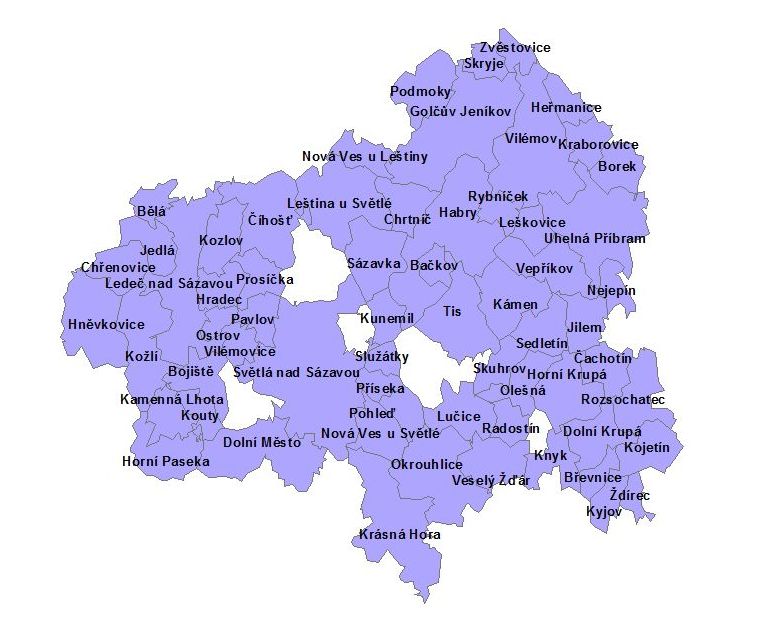 Hlavním předmětem činnosti MAS Královská stezka je zejména zavádění metody LEADER v regionu MAS a dále plnění strategií SPL, ISÚ, administrace projektů od žadatelů, vytváření spolupráce a partnerství, zajišťování poradenské činnosti a vzdělávání, komunikace s orgány státní správy a samosprávy při spolupráci na rozvoji regionu, ale i vyhledávání dalších finančních zdrojů pro rozvoj regionu. Vzhledem k charakteru území je převážná část činnosti hlavně zaměřena na co nejefektivnější rozvoj obcí po stránce ekonomické, sociální a environmentální. Poradenská činnost je zaměřena na rozvoj nestátních neziskových organizací, malého a středního podnikání, vzdělávání, ochranu životního prostředí.Mimo tyto hlavní činnosti MAS Královská stezka dále nabízí následující služby:Poradenství v oblasti dotačních titulů EU (OPŽP, PRV), státní a dalších grantůProvádění školení, organizace seminářů, konferencíTvorbu propagačních materiálů a inzercePořádání kulturních a společenských akcíInformace o rozhodovacích orgánech MASSprávní rada – 9 členůV roce 2011 se Správní rada sešla sedmkrát. Jednání Správní rady mělo ve všech případech dostatečný počet účastníků.Dozorčí rada – 6 členůV roce 2011 se Dozorčí rada sešla dvakrát, na začátku roku a v červnuVýběrová komise – 6 členů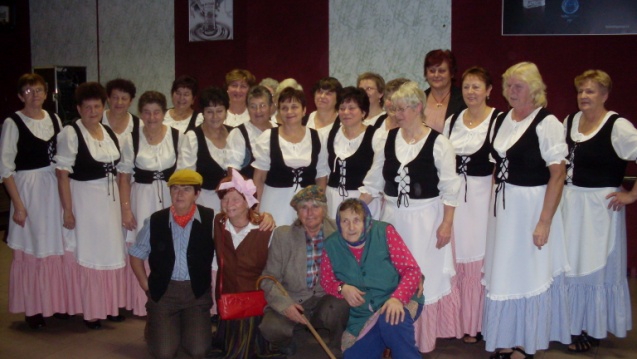 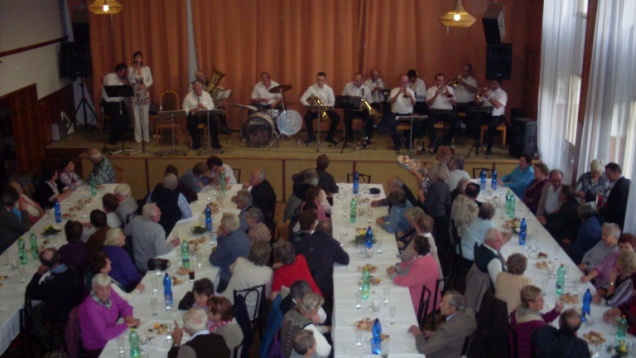 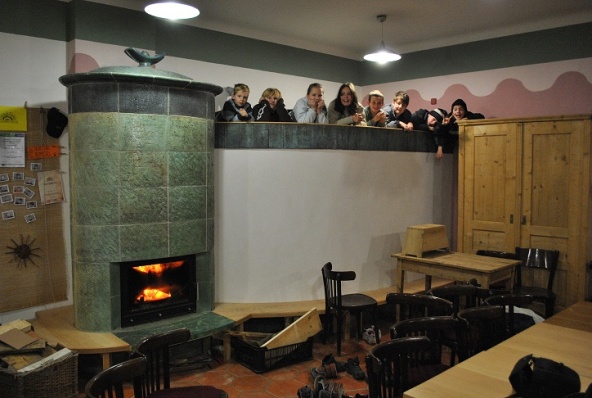 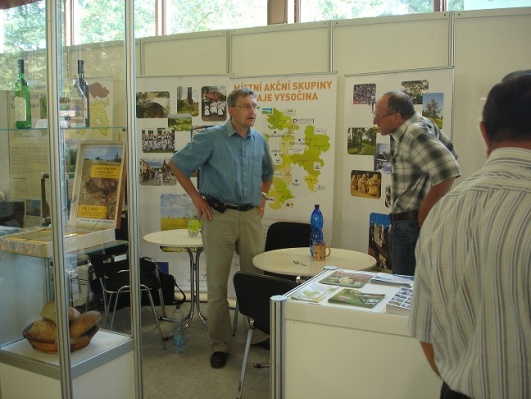 Fotografie: Vilémovské boubelky, Setkání seniorů v Horní Krupé, Venkovská komunitní škola v Horní Krupé, Země živitelka 2011Činnost MAS Královská stezka v roce 2011Výzva:MAS Královská stezka o.p.s. 18. dubna 2011 zveřejnila, že od 26.4. – 12.5.2011 bude probíhat příjem žádostí 4. výzvy. V této výzvě byly vypsány 2 Fiche: Fiche 2 Občanské vybavení a služby v MAS KS a Fiche 4 Zemědělství v území MAS KS. Na Fichi 2 bylo alokováno 4 230 077 Kč a na Fichi 4 600 000 Kč. Do této výzvy se přihlásilo 13 žadatelů se svými projekty a všichni žadatelé byli vybráni k poskytnutí podpory z Programu rozvoje venkova.Vybrané projekty:Od 3.10.2011 do 14.10.2011 probíhala ,,minivýzva“ na spolupořádání kulturních a společenských akcí v regionu MAS. V rámci této minivýzvy byly podporovány akce v souvislosti s otevíráním realizovaných projektů, akce NNO, obcí a církví směřující k propagaci regionu nebo zajímavostí, osobností apod.  Mezi způsobilé výdaje této minivýzvy patřily například náklady spojené s pronájmem prostor a vybavení, honorářem za účinkující či lektory. Maximální výše dotace byla 5 000 Kč a celková alokace minivýzvy 30 000 Kč. Realizovány byly následující projekty:Další činnost MAS:Kromě realizace Strategického plánu LEADER MAS Královská stezka poskytovala v průběhu celého roku konzultace žadatelům. Konzultace se týkali nejen Programu rozvoje venkova, ale i vyhledávání dalších vhodných dotačních a grantových programů. Celkově bylo zkonzultováno více než 80 projektů (dalších 100 možných projektů vhodných k realizaci má MAS ve svém zásobníku projektů).Kromě konzultací probíhali po celý rok školení nejen pro úspěšné žadatele, ale i pro nové členy MAS Královská stezka. Aktualizace Fichí a SPL:V prosinci byl na SZIF do Brna zaslán aktualizovaný Strategický plán LEADER a spolu s ním i Fiche. Jak již je v úvodu zmíněno, byly přidány 2 nové Fiche. Aktualizace proběhla především z důvodu nového rozšíření území MAS a z hlediska navázání na zpracované střednědobé hodnocení.Seznam aktuálních Fichí:Fiche 1: Obnova a rozvoj obcí MAS KSFiche 2: Občanské vybavení a služby v MAS KSFiche 3: Kulturní dědictví v MAS KSFiche 4: Zemědělství v území MAS KSFiche 5: Diverzifikace činnosti zemědělských subjektůFiche 6: Les a infrastruktura v MAS KSFiche 7: Les a hospodaření v MAS KSFiche 8: Podpora rozvoje služeb v cestovním ruchuFiche 9: Vzdělávání pro venkovFiche 10: Turistika a poznávání v MAS KSFiche 11: Zakládání a rozvoj nových podniků v MAS KSProjekt spolupráce:MAS Královská stezka o.p.s. spolu s MAS Podhůřím Železných hor a Společností pro rozvoj Humpolecka, o.s. podala v roce 2011 projekt na realizaci projektu naučné stezky s názvem ,,Cesta poznání“. Projekt byl schválen k podpoře z Programu rozvoje venkova a na začátku roku 2012 bude podepsána Dohoda o realizaci projektu. Projekt vytvoří naučnou stezku napříč 3 regiony v celkové délce cca 70 km. Na naučné stezce budou umístěny naučné tabule, směrové tabule, odpočívadla pro děti (hřiště), odpočívadla pro dospělé, lavičky, kešky, odpadkové koše apod. K naučné stezce bude vytvořena také multimediální prezentace a webové stránky s možností interaktivního prohlížení všech bodů na stezce a s možností nahrát si celou trasu do mobilního telefonu. Celá trasa bude vyměřena pro používání GPS souřadnic pro průchod či průjezd na kole naučnou stezkou. 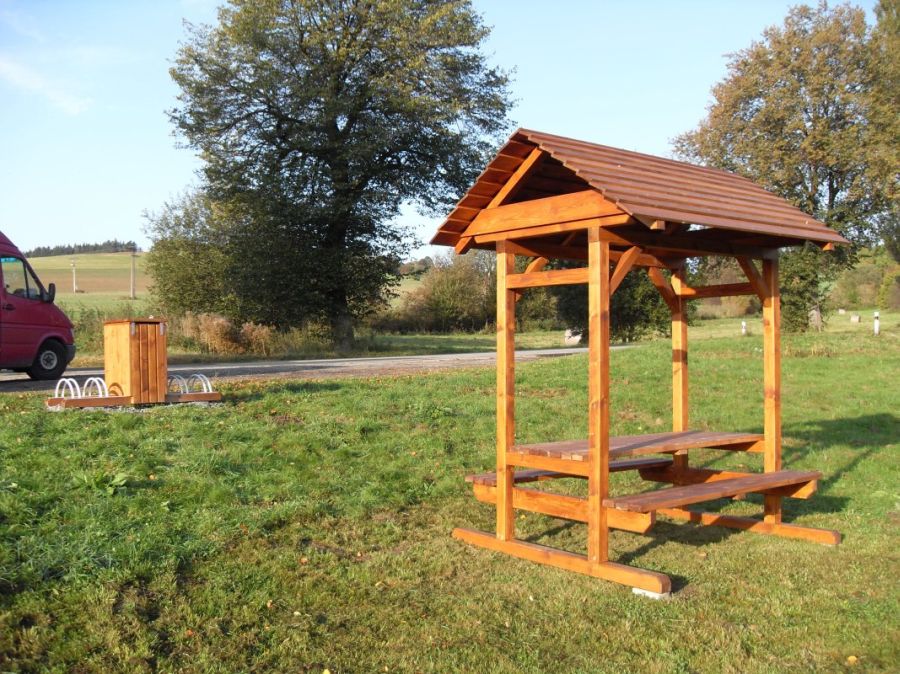 Plánované otevření naučné stezky je 14.9.2012, které bude zároveň i velkou kulturní akcí (vystoupení zájmových spolků).MAS Královská stezka se také snaží hledat způsoby spolupráce se zahraničními MAS a společně připravit projekt. Zatím bohužel není žádný konkrétní projekt, který by byl vhodný k realizaci. MAS již navázala kontakty s Anglií, Francií a Rakouskem a v další spolupráci se počítá i se Slovinskem, případně Slovenskem.Propagace a rozvoj regionu Královská stezka a jeho turistického potenciáluCestovní ruchMAS Královská stezka se snaží podporovat rozvoj cestovního ruchu v regionu. Díky realizaci projektu občanského sdružení PUKEKO, byla vydána brožura:  Kulturní památky venkova – Navštivte zapomenutý kraj. Brožura byla rozdána členským obcí v regionu, podnikatelům a NNO s možností jejího dalšího poskytování návštěvníkům regionu. Brožura byla realizována i v elektronické podobě na webových stránkách MAS Královské stezka: www.kralovska-stezka.cz v sekci Kulturní památky MAS. Zde je možné se dočíst o všech kulturních, historických a jiných památkách včetně popisu jejich umístění na mapě a textu ke každé z nich. Královská stezka na svých webových stránkách zveřejňuje informace o konání kulturních a společenských akcí v regionu. Databáze kulturních akcí je aktualizována nejméně 1x za 14 dní.MAS Královská stezka spolu s ostatními MAS kraje Vysočina propagovala svůj region na mezinárodní výstavě Země živitelka v Českých Budějovicích. K této příležitosti byly předvedeny nové propagační bannery MAS kraje Vysočina a propagační letáky, které vznikly díky Krajské agentuře pro zemědělství a venkova Kraje Vysočina.Prezentace MAS Královská stezka o.p.s.Společnost MAS Královská stezka se prezentuje nejenom na webových stránkách a prostřednictvím propagačních materiálů, ale i prostřednictvím veřejných prezentací pro veřejnost při příležitostech pořádání kulturních akcí. MAS Královská stezka také pravidelně publikuje v místních periodicích a snaží i o navázání kontaktů s regionálními deníky. Hodnocení MAS Královská stezka o.p.s.V průběhu měsíce června a měsíce září se uskutečnilo hodnocení všech vybraných MAS z celé České republiky. V roce 2010 probíhalo hodnocení na místě – návštěvami hodnotitelů v kancelářích místních akčních skupin. V roce 2011 byly MAS vyzvány k prezentaci na Ministerstvu zemědělství v Praze. Každá MAS si připravila podklady, které následně prezentovala komisi. Komise se skládala ze zástupců Ministerstva zemědělství, Státního zemědělského intervenčního fondu a Národní sítě MAS. Celkově byla hodnocena činnost 112 MAS. Hodnocení se týkalo strategických dokumentů MAS, monitoringu a evaluace, propagace, personálního zajištění MAS a i nadstavby aktivit MAS. Podle počtu získaných bodů byly MAS zařazeny do 4 skupin:A – nejlépe fungující MASB – dobře fungující MASC – průměrné MASD – MAS, které by svůj přístup měly přehodnotitMAS Královská stezka získala ohodnocení skupiny B – tedy dobře fungující MAS. V celkovém bodovém porovnání s ostatními krajskými MAS byla Královská stezka 1. Nejúspěšnější MAS v Kraji Vysočina. Zpráva o hospodařeníStav finančních prostředků k 31.12.2011:Při provádění přezkoumání hospodaření MAS Královská stezka nezávislou účetní firmou nebyly zjištěny chyby nedostatky ani rozpory se závaznými právními předpisy a normami. Účetnictví je vedeno jako podvojné. Účetnictví je vedeno řádným a průkazným způsobem a nebyly shledány žádné nedostatky. Odsouhlasení Výroční zprávy:………………………………………………………………Jaroslava Dvořáková, předsedkyně SR MAS Královská stezka………………………………………………………………….Marie Ostatnická, předsedkyně DR MAS Královská stezka Přílohy Výroční zprávy:Příloha č.1 Seznam členů MAS k 31.12.2011Seznam členů MAS – subjekty zastupující veřejný sektor - 36 členůSeznam členů MAS – subjekty zastupující soukromý sektor – 42 členůMAS Královská stezka o.p.s.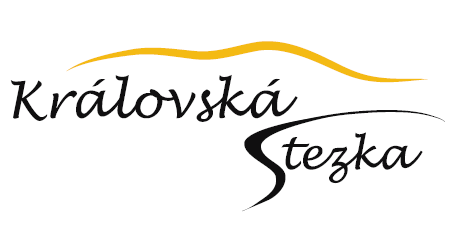 Leden 2012HabryNázev subjektuSídlo/adresa trvalého bydlištěIČ/datum narozeníZástupce subjektu pro MASOblast působeníPostavení a funkce v MASObec TisTis 61, 582 43 Tis00268372Ing. Josef SojkaVeřejná sféraObec VepříkovVepříkov 53, 583 01 Chotěboř00268437Petr BártaVeřejná sféraMístopředseda SRObec NejepínNejepín 21, 583 01 Chotěboř00579971Eliška ZdražilováVeřejná sféraDobrovolný svazek obci KrupskoHorní Krupá 49, 580 01 Havlíčkův Brod71214488Petr ZadinaSvazek obcí spolupráce v oblasti rozvoje venkovaTJ Sokol RozsochatecRozsochatec, 582 72 Rozsochatec46485210Dušan SvobodaSpolková činnostSbor dobrovolných hasičů Uhelná PříbramUhelná Příbram, 582 45 Uhelná Příbram60128887Josef KolářSpolková činnostBohumil VavruškaVilémov 29, 582 83 Vilémov u Golčova Jeníkova48192775Bohumil VavruškaZemědělstvíObčanské sdružení Vilémovské boubelkyVilémov 7, 582 83 Vilémov u Golčova Jeníkova27052231Jaroslava DvořákováSpolková činnostPředseda SRSbor dobrovolných hasičů HabrySázavská 101, 582 81 Habry60127333Jiří RainišSpolková činnostDozorčí radazastupovaný subjektadresarodné čísloMarie OstatnickáMěstys Uhelná PříbramUhelná Příbram 87, 582 45 Uhelná Příbram535701/032Václav HavelkaDobrovolný svazek obcí KrupskoRozsochatec 123, 582 72 Rozsochatec601209/0557Eva LehkáVilémovské boubelkyVilémov 50, 582 83 Vilémov386113/053Jiří VotavaJiří VotavaHorní Krupá 123, 580 01880405/3269Ing. Pavel  KopeckýMěsto Golčův JeníkovU Mlýna 879, 582 82 Golčův Jeníkov621028/0758Vlastimil VondraZemědělské obchodní družstvo KámenK Háječku 378, 582 81 Habry660618/0493Výběrová komisezastupovaný subjektadresadatum narozeníBohuslav KubátObec TisTis 61, 582 43 Tis19.11.1949Milada ProsováObec ChrtníčChrtníč 50, 582 82 Golčův Jeníkov21.1.1960Miloslav PátekVilémovské boubelkyVilémov 7, 582 83 VilémovMiloslav PátekLibuše DočkalováSbor dobrovolných hasičů BačkovBačkov 2, 582 91 Světlá nad Sázavou26.6.1972Petr ZadinaDobrovolný svazek obcí KrupskoHorní Krupá, Zálesí 11, 580 0113.11.1959Václav PrůšaObec JilemJilem 2, 583 01 Chotěboř18.10.1978ŽadatelObecNázev projektuČíslo FicheVýše dotace v KčObec RadostínRadostínSpolečenské zázemí obce Radostín2333 920Jan FikarRadostínSklad zemědělských produktů4270 000Tělocvičná jednota Sokol HabryHabryRekonstrukce parketové podlahy v sokolovně2405 000Obec VepříkovVepříkovRekonstrukce střech hasičských zbrojnic2402 076Obec Uhelná PříbramUhelná PříbramRekonstrukce víceúčelového objektu č.p. 152358 070Obec KámenKámenRekonstrukce obecního domu2341 320Jiří VotavaHorní KrupáJiří Votava, za naše louky produktivnější a krásnější4245 400Obec BačkovBačkovModernizace interiéru obecního úřadu Bačkov2348 697Obec Horní KrupáHorní KrupáBezbariérový vchod do kulturního domu a zlepšení podmínek pro spolkový život2146 943Obec TisTisMateřská škola Tis2404 498Obec KojetínKojetínDětské hřiště v obci Kojetín2399 995Obec Dolní KrupáDolní KrupáOprava víceúčelové budovy a oprava hasičské zbrojnice2405 000Obec SlužátkySlužátkyNástavba a stavební úpravy hasičské (požární) zbrojnice2300 700ŽadatelDatum konání akceNázev akceVýše dotaceDobrovolný svazek obcí Krupsko12.11.2011Setkání seniorů v Horní Krupé5 000 KčObec Vepříkov24.11.2011Výstava holubů v obci Vepříkov spojená s prezentací MAS5 000 KčObec Rozsochatec3.12.2011Advent v kulturním domě spojený se Dnem MAS5 000 KčObčanské sdružení Vilémovské boubelky3.12.2011Vystoupení na Dni MAS5 000 KčVladimír Dvořák3.12.2011Den MAS – pronájem prostor v klubu Vagon5 000 KčMěstys Vilémov3.12.2011Varhanní koncert v kostele sv. Václava ve Vilémově (Den MAS)5 000 KčKraj VysočinaKraj VysočinaKraj VysočinaKraj VysočinaKraj VysočinaNázev MASBodyKategorie 2010Kategorie 2011Královská stezka o.p.s. 157CBMístní akční skupina Třešťsko 154DBPodhorácko, o.p.s. 143ABInternational Education and Consultation Centre, o.p.s. 122ABMístní akční skupina Mikroregionu Telčsko, o.s. 122CBVia rustica o.s. 134CCPodhůří Železných hor o.p.s. 132DCHavlíčkův kraj o.p.s. 120BCMístní akční skupina Jemnicko, o.p.s. 93DDVÝKAZ ZISKU A ZTRÁTVÝKAZ ZISKU A ZTRÁTA. NÁKLADYA. NÁKLADYSpotřebované nákupy celkem170Služby celkem334Osobní náklady celkem1 053Daně a poplatky celkem6Ostatní náklady celkem30Odpisy, prodaný majetek, tvorba rezerv a opravných položek celkem155Poskytnuté příspěvky celkem10Daň z příjmů celkem0Celkem náklady1 758B. VÝNOSYB. VÝNOSYTržby za vlastní výkony a za zboží celkem194Změna stavu vnitroorganizačních zásob celkem0Aktivace celkem0Ostatní výnosy celkem0Tržby z prodeje majetku, zaúčtování rezerv a opravných položek celkem0Přijaté příspěvky celkem219Provozní dotace celkem1 532Daň z příjmů 0Celkem výnosy1 945Výsledek hospodaření po zdaněním187uvedeno v tis. KčROZVAHA (BILANCE)ROZVAHA (BILANCE)AKTIVAAKTIVADlouhodobý majetek629Krátkodobý majetek1 490   Nároky na dotace a ostatní zúčtování s rozpočtem ÚSC1 482   Pokladna1   Náklady příštích období7ÚHRN AKTIV2 119PASIVAPASIVAVlastní zdroje1 016   Vlastní jmění227   Nerozdělený zisk, neuhrazená ztráta min. let602Cizí zdroje1 103   Jiné závazky749   Krátkodobé bankovní úvěry348   Výdaje příštích období5ÚHRN PASIV2 119uvedeno v tis. KčNázev subjektuSídlo/adresa trvalého bydlištěIČ/datum narozeníZástupce subjektu pro MASOblast působeníPostavení a funkce v MASMěsto Golčův  JeníkovNám. T.G.Masaryka 110, 582 82 Golčův Jeníkov00267406Ing. Pavel KopeckýVeřejná sféračlenMěsto HabryŽižkovo náměstí 66, 582 81 Habry00267422Jiří RainišVeřejná sféračlen SRMěstys Uhelná PříbramUhelná Příbram 15, 582 45 Uhelná Příbram00268402Marie OstatnickáVeřejná sféračlenMěstys VilémovVilémov 1, 582 83 Vilémov u Golčova Jeníkova00268470Jiří LebedaVeřejná sféračlenObec BačkovBačkov 38, 582 91 Světlá nad Sázavou00579777František BártaVeřejná sféračlenObec BorekBorek 7, 582 82 Golčův Jeníkov00267236Václav HrubýVeřejná sféračlenObec HeřmaniceHeřmanice 2, 582 82 Golčův Jeníkov00579831Antonín DvořákVeřejná sféračlenObec ChrtníčChrtníč 52, 582 82 Golčův Jeníkov00267546Zdeněk FantaVeřejná sféračlen VKObec JilemJilem 55, 583 01 Chotěboř00579858Jaromír RasochaVeřejná sféračlenObec KámenKámen 53, 582 42 Kámen00267597Petr PipekVeřejná sféračlenObec KraboroviceKraborovice 21, 582 82 Golčův Jeníkov00579904František SojkaVeřejná sféračlenObec LeškoviceLeškovice 38, 582 82 Golčův Jeníkov00579947Kamil MichalVeřejná sféračlenObec LučiceLučice 90, 582 35 Lučice00267830František PolákVeřejná sféračlenObec NejepínNejepín, 583 01 Chotěboř00579971Eliška ZdražilováVeřejná sféračlen SRObec Nová Ves u LeštinyNová Ves u Leštiny 3, 582 82 Golčův Jeníkov00267929Marie RychnovskáVeřejná sféračlenObec PodmokyPodmoky 1, 582 82 Golčův Jeníkov00580031Jaromír KaňkaVeřejná sféračlenObec RybníčekRybníček 39, 582 82 Golčův Jeníkov00268178Jaroslav KroufekVeřejná sféračlenObec SedletínSedletín 10, 583 01 Chotěboř00580058Ing. Václav LedvinkaVeřejná sféračlenObec SkryjeSkryje 23, 582 82 Golčův Jeníkov00580074Vlastimil VolenecVeřejná sféračlenObec TisTis 112, 582 43 Tis u Chotěboře00268372Ing. Josef Sojka na základě plné mociVeřejná sféračlen VK a SRObec VepříkovVepříkov 53, 583 01 Chotěboř00268437Petr BártaVeřejná sféračlen SRObec ZvěstoviceZvěstovice 1, 582 82 Golčův Jeníkov00580147Vladislav LiškaVeřejná sféračlenDobrovolný svazek obcí KrupskoHorní Krupá 49, 580 01 Havlíčkův Brod71214488Petr ZadinaSvazek obcí a spolupráce v oblasti rozvoje venkovačlen SR, DR a VKObec KojetínKojetín 36, 580 01 Havlíčkův Brod00267651Ladislav VencVeřejná sféračlenObec PohleďPohleď 26, 582 91 Světlá nad Sázavou00179761Jindřich HolubVeřejná sféračlenObec PřísekaPříseka 8, 582 91 Světlá nad Sázavou00268119Jaroslav ŠtefáčekVeřejná sféračlenObec SázavkaSázavka 12, 582 44 Sázavka00268186Eva VávrováVeřejná sféračlenObec SlužátkySlužátky 8, 582 91 Služátky00179779Hynek BouchalVeřejná sféračlenSvazek obcí mikroregionu LedečskoHusovo náměstí 7, 584 01 Ledeč nad Sázavou70930902Mgr. Petr VaněkKoordinace postupů při řešení problémů týkajících se rozvoje obcíčlenObec Veselý ŽďárVeselý Žďár 204, 580 01 Veselý Žďár00268445Ing. Josef ZadinaVeřejná sféračlenObec Dolní MěstoDolní Město 93, 582 33 Dolní Město00267376Jaroslav VencVeřejná sféračlenObec KnykKnyk 40, 580 01 Knyk00579874Ing. Miroslav KotlasVeřejná sféračlenObec OkrouhliceOkrouhlice 186, 582 31 Okrouhlice00267953Vladimír ŠimekVeřejná sféračlenObec Leština u SvětléLeština u Světlé 51, 584 01 Ledeč nad Sázavou00267783Jaromír VadinskýVeřejná sféračlenMěsto Světlá nad SázavouNáměstí Trčků z Lípy 18, 582 91 Světlá nad Sázavou00268321Mgr. Jan TourekVeřejná sféračlenObec KyjovKyjov 17, 580 01 Kyjov00579921Ludmila JanáčkováVeřejná sféraČlenNázev subjektuFO/POSídlo/adresa trvalého bydlištěIČ/datum narozeníZástupce subjektu pro MASOblast působeníPostavení a funkce v MASBohumil VavruškaFOVilémov 29, 582 83 Vilémov48192775Bohumil Vavruškazemědělstvíčlen SRFrantišek PazderkaFOZboží  30, 582 91 Světlá nad Sázavou46440895František Pazderkazemědělstvíčlen DRJan VotavaFOHorní Krupá 118, 580 01 Havlíčkův Brod45900418Jan VotavaZemědělství a lesnictvíčlen DR a VKJiří BlažekFOŽákovská 368, 582 81 Habry45583056Jiří BlažekzámečnictvíčlenJiří MrkvičkaFOSportovní 251, 582 81 Habry60130822Jiří MrkvičkazámečnictvíčlenJosef PazderkaFOZboží 29, 581 91 Světlá nad Sázavou44452217Josef PazderkazednictvíčlenObčanské sdružení Vilémovské boubelkyPOVilémov 7, 582 83 Vilémov27052231Jaroslava Dvořákováspolková činnostčlen VK a SRSbor dobrovolných hasičů BačkovPOBačkov, 582 81 Habry62696122Libuše Dočkalováspolková činnostčlen VKSbor dobrovolných hasičů HabryPOSázavská 101, 582 81 Habry60127333Jiří Rainišspolková činnostčlen SRSbor dobrovolných hasičů ChrtníčPOChrtníč, 582 82 Golčův Jeníkov60128968Milan Poláčekspolková činnostčlenSbor dobrovolných hasičů RybníčekPORybníček, 582 81 Habry62696181Zdeněk Kutílekspolková činnostčlenSbor dobrovolných hasičů SedletínPOSedletín, 583 01 Chotěboř62696823Jiří Žaloudekspolková činnostčlenSbor dobrovolných hasičů Uhelná PříbramPOUhelná Příbram, 582 45 Uhelná Příbram60128887Petr HolubSpolková činnostčlenSbor dobrovolných hasičů KámenPOKámen, 582 42 Kámen62696807Václav Bártaspolková činnostčlenSbor dobrovolných hasičů LeškovicePOLeškovice, 582 81 Habry62696173Josef Horákspolková činnostčlenSbor dobrovolných hasičů VepříkovPOVepříkov, 583 01 Chotěboř62697412Jiří Trtíkspolková činnostčlenStatek Lesolg, s.r.o.PORozsochatec 7, 582 72 Rozsochatec26006391Jaroslav HalákzemědělstvíčlenSTATON spol. s r.o.POVrutická 172, 277 82 Mělnické Vtelno46352741Josef Hamsaprodej a opravy zemědělských strojůčlenTělocvičná jednota Sokol Golčův JeníkovPOGolčův Jeníkov, 582 82 Golčův Jeníkov15059618Ing. Pavel Kopeckýspolková činnostčlenTělovýchovná jednota SokolPO5.Května 263, 582 82 Golčův Jeníkov00653543Petr Šandaspolková činnostčlenTJ Sokol LučicePOLučice, 582 35 Lučice46483756Ondřej Pavlasspolková činnost členTJ TisPOTis, 582 43 Tis u Chotěboře46485775Jan MiřátskýSpolková činnostčlen DRTJ Sokol RozsochatecPORozsochatec, 582 72 Rozsochatec46485210Dušan Svobodaspolková činnostčlen SRZemědělská společnost Horní Krupá, a.s.POHorní Krupá 49, 580 01 Havlíčkův Brod25934546Jiří NovákzemědělstvíčlenZemědělské obchodní družstvo HabryPOPražská 310, 582 81 Habry00122319Vlastimil VondrazemědělstvíčlenZemědělské obchodní družstvo KámenPOKámen 75, 582 42 Kámen00122459Stanislav Adamzemědělstvíčlen DRZemědělské obchodní družstvo SkryjePOSkryje 63, 582 82 Golčův Jeníkov00122971Ing. Vlastimil Pavlík, Ing. Josef BěhounekzemědělstvíčlenZemědělské obchodní družstvo VilémovPOVilémov 227, 582 83 Vilémov00123170Milan FraněkzemědělstvíčlenSbor dobrovolných hasičů JilemPOJilem 55, 583 01 Chotěboř62696815Milan Klementspolková činnostčlenSbor dobrovolných hasičů PřísekaPOPříseka 29, 582 91 Světlá nad Sázavou62696688Jiří Koubaspolková činnostčlenSbor dobrovolných hasičů KojetínPOKojetín 36, 580 01 Havlíčkův Brod62696955Miroslav Tichýspolková činnostčlenSpolek pro obnovu českého královstvíPOPohleď 3, 582 91 Světlá nad Sázavou44454597Jindřich Holubspolková činnostčlenVladimír DvořákFOVilémov 238, 582 83 Vilémov45905886Vladimír Dvořákpořádání kulturních akcí, softwarová činnost, maloobchod a velkoobchodčlenTJ Sokol HabryPOSokolská 75, 582 81 Habry70801835Ladislav Doležaltělovýchovná a kulturní činnostčlenVáclav VacekFOVilémovice, 584 01 Ledeč nad Sázavou11001569Václav Vacekzemědělská prvovýrobačlenTJ Sokol v Leštině u Světlé n. S.POLeština u Světlé 151, 584 01 Leština u Světlé13585410Pavel Fialaspolková činnostčlenTJ Sokol OkrouhlicePOOkrouhlice 86, 582 31 Okrouhlice68245921Petr Fironspolková činnostčlenObčanské sdružení za záchranu rodného domu malíře Jana ZrzavéhoPOOkrouhlice 62, 582 31 Okrouhlice22725181Martin Langpauludržování kulturního dědictví uvedeného umělcečlenSbor dobrovolných hasičů KnykPOKnyk 40, 580 01 Knyk62696611Jiří Vágnerspolková činnostčlenTJ Rebel Dolní MěstoPONa Bradle 951, 582 91 Světlá nad Sázavou00528081Miloslav Veselskýspolková činnostčlenSbor dobrovolných hasičů Veselý ŽďárPOVeselý Žďár 204, 580 01 Veselý Žďár60128836Bohuslav Kučírekspolková činnostčlenSbor dobrovolných hasičů KyjovPOKyjov 46, 580 01 Kyjov72053224Ondřej Fuitspolková činnost člen